Конкурсное задание 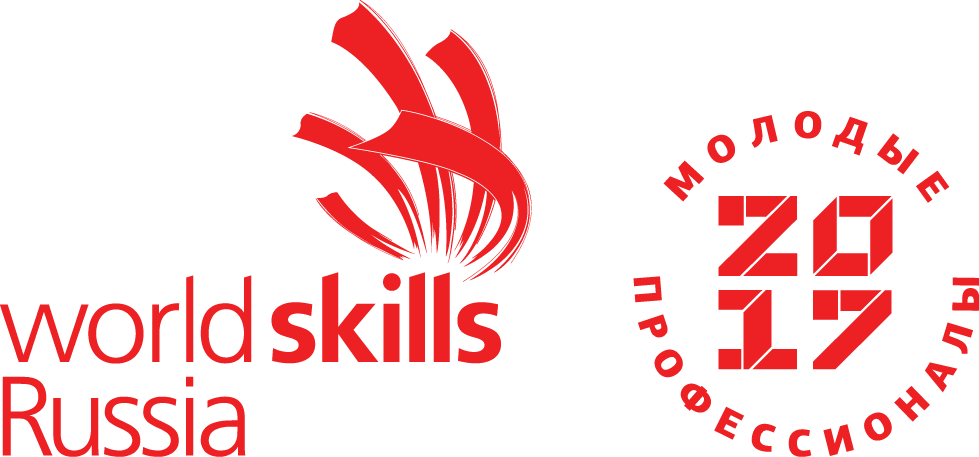 Компетенция28 ФлористикаКонкурсное задание включает в себя следующие модули:Основная работа флориста;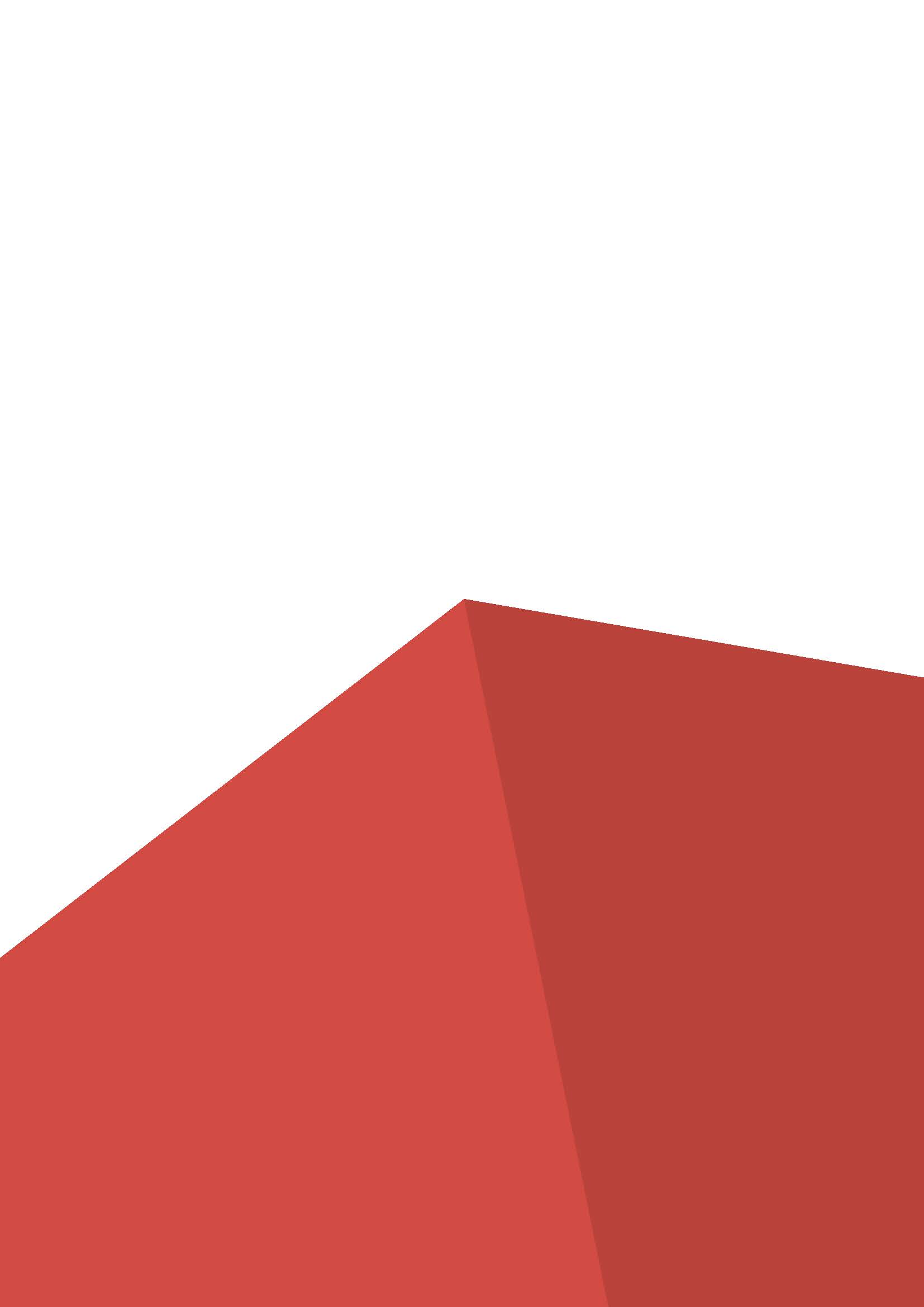 Работа с горшечными растениями;Свадебная флористика.Количество часов на выполнение задания:13 часов.Приложение 1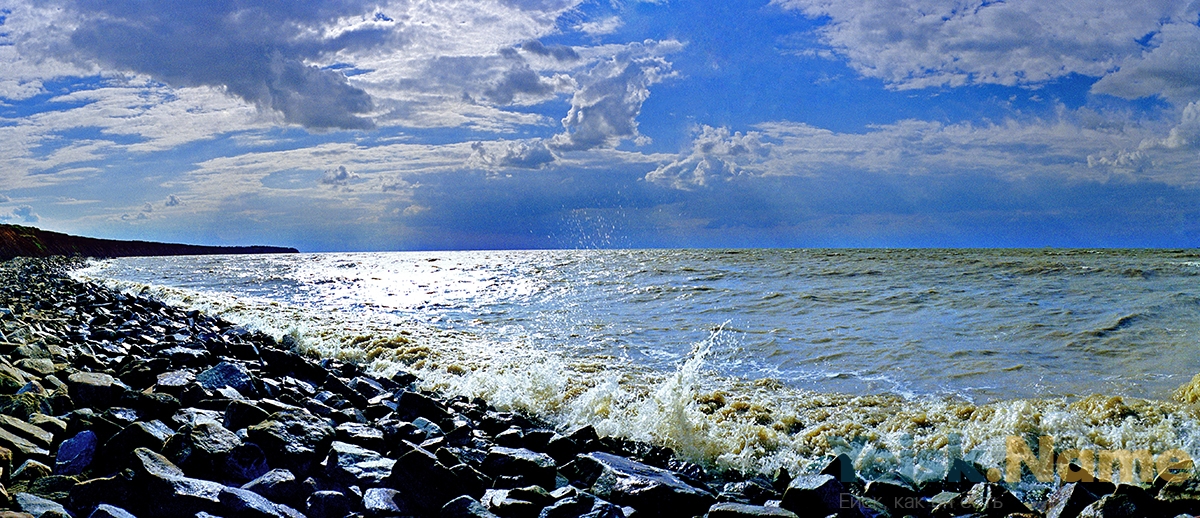 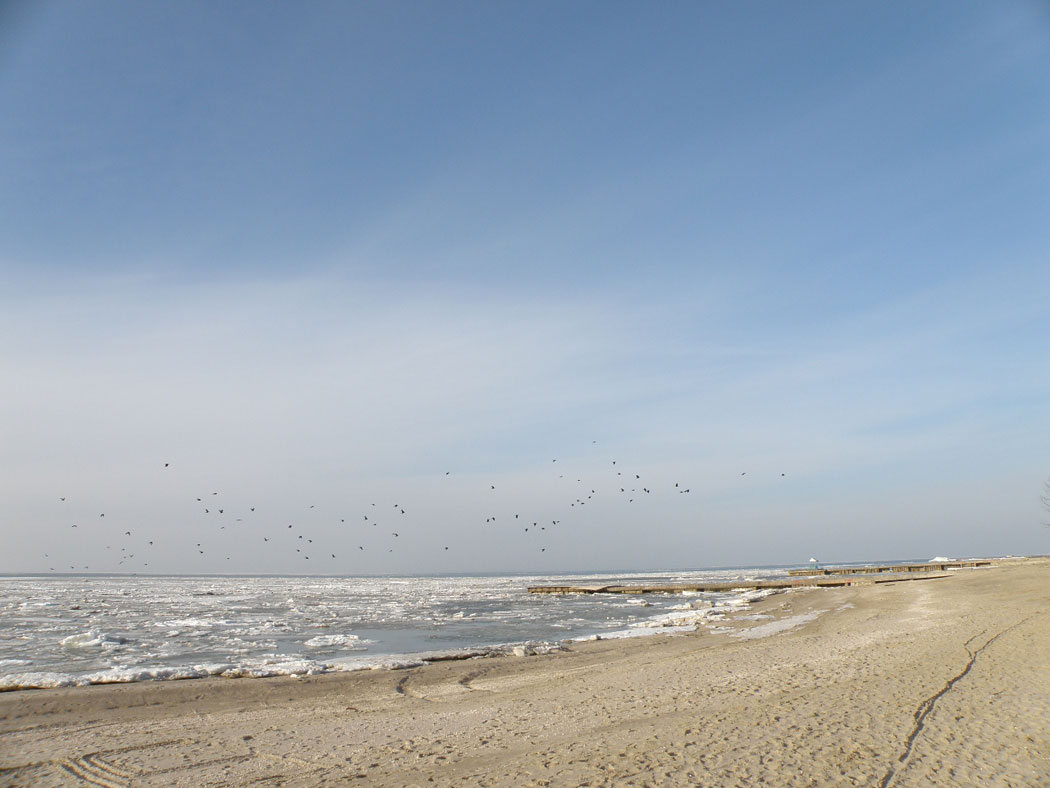 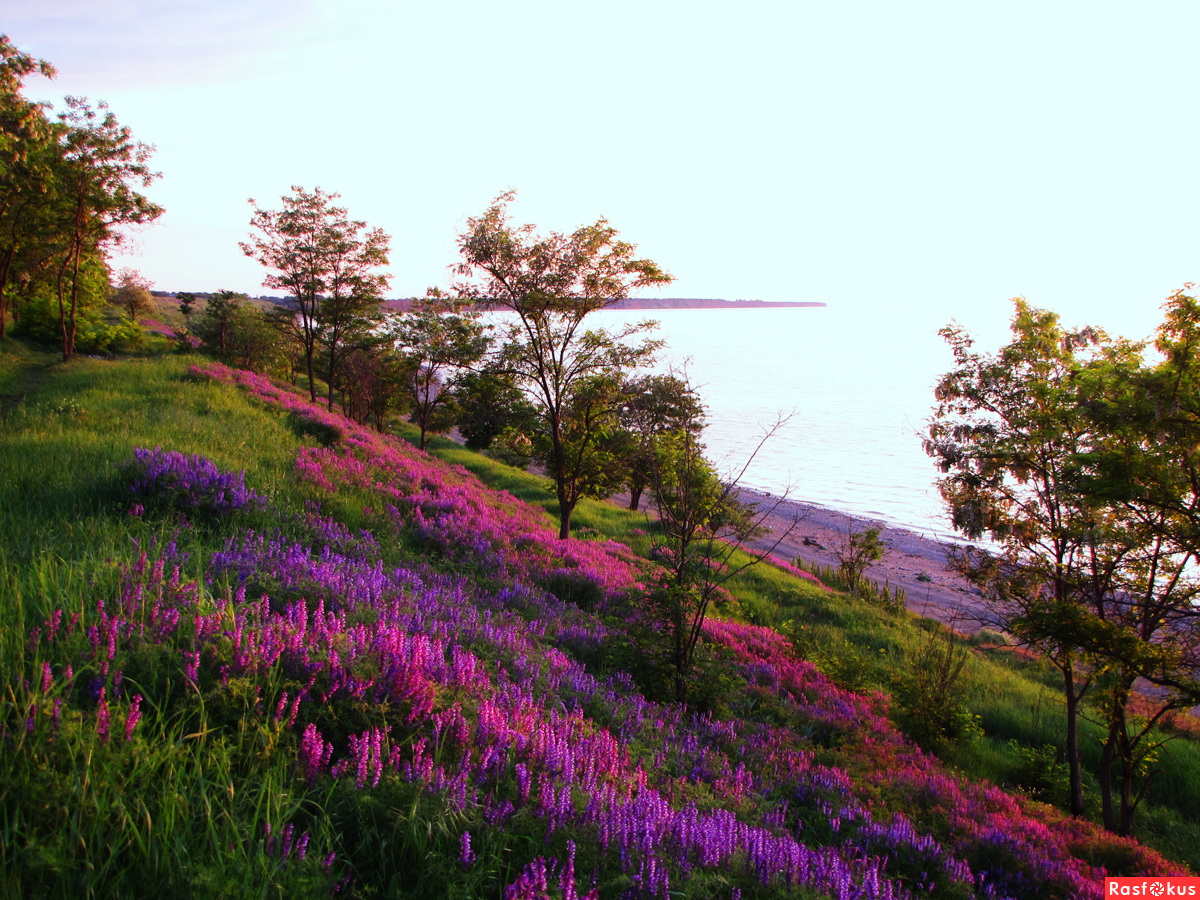 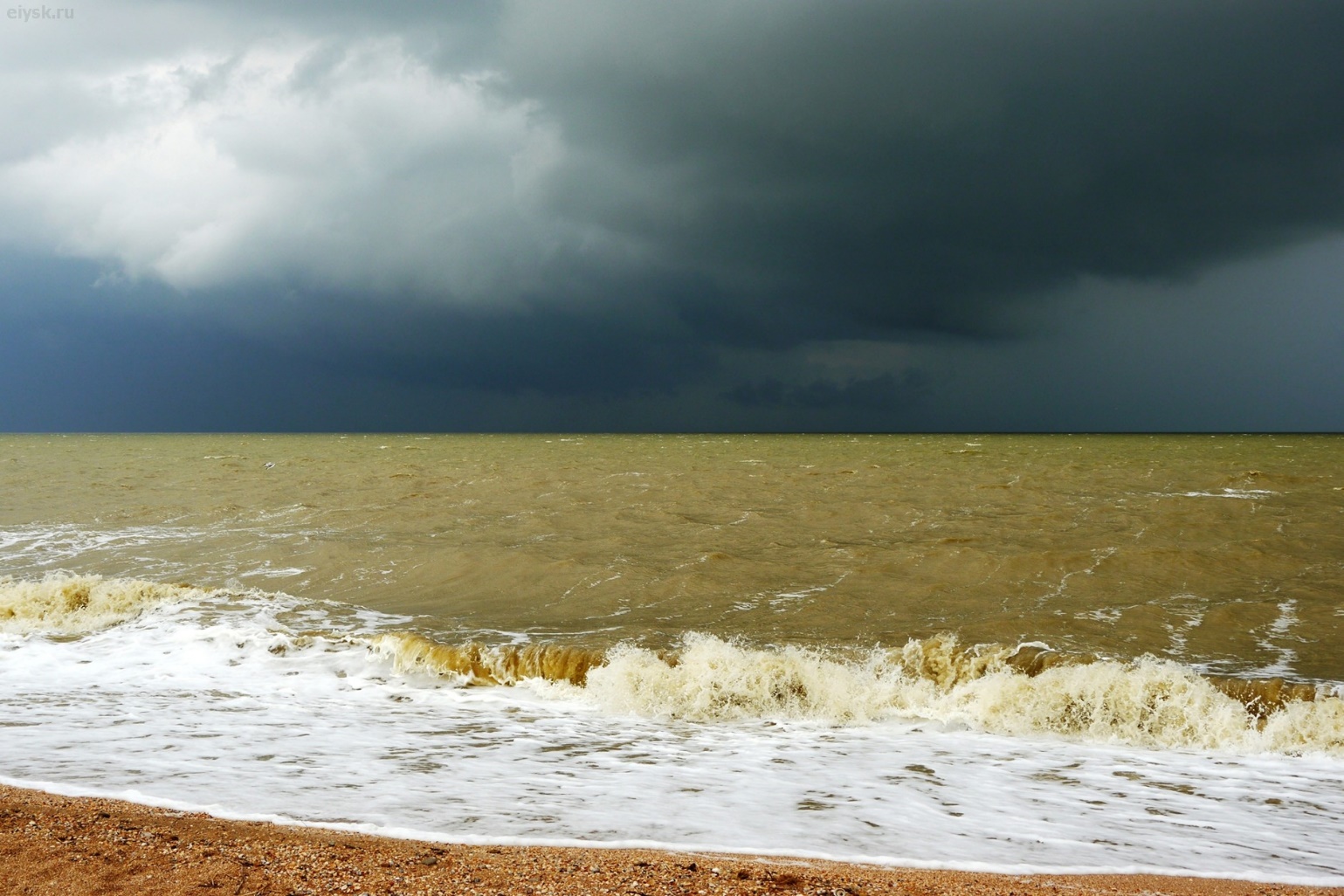 Приложение 2 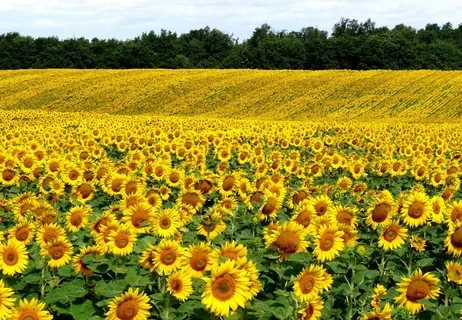 Приложение 3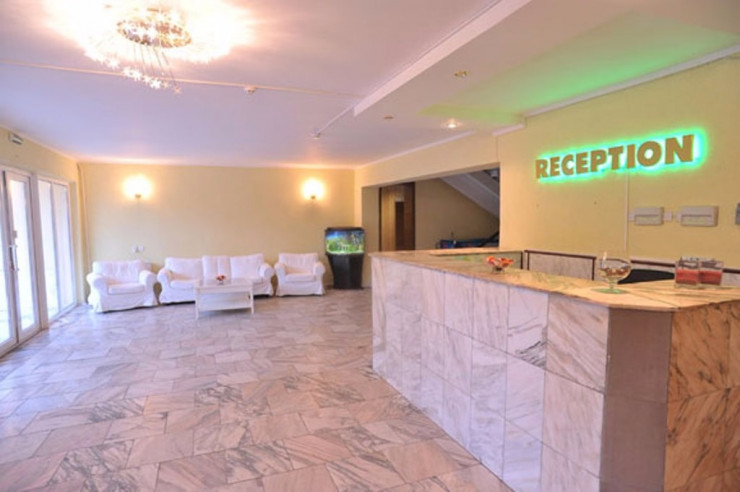 Приложение 4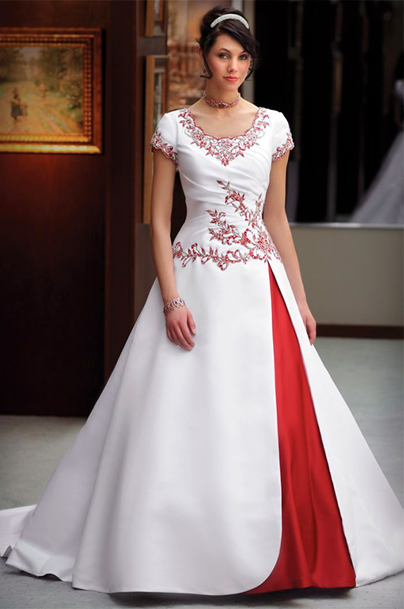 1 ДЕНЬ «Добро пожаловать в Ейск!»1 ДЕНЬ «Добро пожаловать в Ейск!»Вид работыМодуль № 1 Задание-сюрприз Техника и технические приемыСвободнаяВремя выполнения2 часа Параметры работы и место размещения Готовая работа размещается в пространстве экспо-места;МатериалВ соответствии с инфраструктурным листомОсобые условияЗадание оглашается за 15 минут до выполнения конкурсного модуля.Вид работыМодуль № 2 Композиция для лобби отеляТехника и технические приемыСвободнаяВремя выполнения2 часа Параметры работы и место размещения Композиция может быть напольной или настольной;Готовая работа размещается в пространстве экспо-места конкурсанта;МатериалВ соответствии с инфраструктурным листомОсобые условияНеобходимо использовать минимум 3 горшечных растения;Работа должна соответствовать одному из предложенных фото с изображениями интерьеров отеля «Ейск»;Не разрешается использовать домашние заготовки;2 ДЕНЬ  «Пикник на природе»2 ДЕНЬ  «Пикник на природе»Вид работыМодуль № 3 БукетТехника и технические приемыСвободнаяВремя выполнения2 часа Параметры работы и место размещения Готовая работа размещается в пространстве экспо-места конкурсанта;МатериалВ соответствии с инфраструктурным листом	Особые условия	Не разрешается использовать домашние заготовки;Гарантированное жизнеобеспечение растительного материала до окончания работы выставки;Вид работыМодуль № 4 Задание-сюрпризТехника и технические приемыСвободнаяВремя выполнения2 часаПараметры работы и место размещения Готовая работа размещается в пространстве экспо-места;Материал                        Материал из сюрпризной коробки;     Особые условияЗадание оглашается за 15 минут до выполнения конкурсного модуля. 3 ДЕНЬ«День свадьбы» 3 ДЕНЬ«День свадьбы»Вид работыМодуль № 5 Украшение для невесты, заменяющее букетТехника и технические приемыСвободнаяВремя выполнения3 часа Параметры работы и место размещения Необходимо создать украшение для невесты, заменяющее букет. Украшение должно помещаться в руке, на руке, на кисти руки, на локте, предплечье;Размеры работы свободные;МатериалВ соответствии с инфраструктурным листомОсобые условияРабота должна соответствовать образу невесты и подходить под платье (Приложение)Не разрешается использовать домашние заготовки;Гарантированное жизнеобеспечение растительного материала 12 часов;Готовая работа размещается в пространстве экспо-места конкурсанта;Вид работыМодуль № 6 Оформление столаТехника и технические приемыСвободнаяВремя выполнения2 часаПараметры работы и место размещения Работа выполняется на предложенном столе;Стол должен оставаться функциональным;Не допускается трансформация стола;Готовая работа размещается в пространстве экспо-места;МатериалВ соответствии с инфраструктурным листомОсобые условияГарантированное жизнеобеспечение растительного материала до окончания работы выставки.